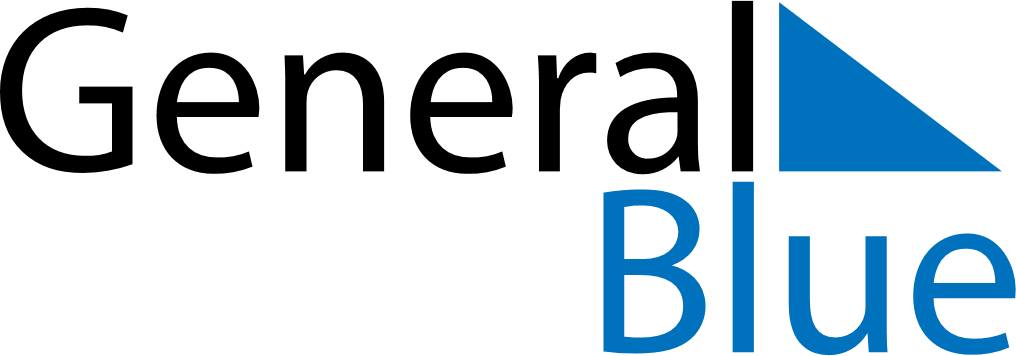 September 2026September 2026September 2026September 2026Cabo VerdeCabo VerdeCabo VerdeSundayMondayTuesdayWednesdayThursdayFridayFridaySaturday123445678910111112National Day1314151617181819202122232425252627282930